Steve SisolakGovernorRichard Whitley, MSDirector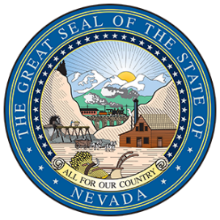 Department ofHealth and Human ServicesDivision of Public and Behavioral HealthHelping people. It’s who we are and what we do.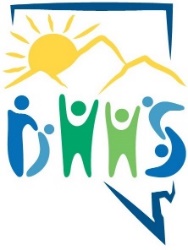 Lisa SherychAdministrator
Ihsan Azzam, 
Ph.D., M.D.Chief Medical Officer__________________________________________________________________________________________________Senate Bill 275 (2021) –ADVISORY TASK FORCE ON HIV EXPOSURE MODERNIZATIONJune 23, 2022Meeting Minutes – Approved July 21, 2022Microsoft Teams TeleconferenceCall to Order, Roll Call – Tory Johnson, Office of HIVQuentin Savwoir called the meeting to order at 5:10PM. Tory Johnson conducted the roll call. TASK FORCE MEMBERS PRESENT:Jennifer Howell Quentin SavwoirCheryl RadeloffAndre Wade Stephan PageSenator Dallas Harris TASK FORCE MEMBERS ABSENT:Jesus “JP” ColemanCaesar EspinozaGary Costa Vince Collins OFFICE OF HIV STAFF PRESENT:Tory JohnsonGUESTS PRESENT:Deputy Attorney General Pierron TackesLinda AndersonLea CaseKwame Bell Public Comment. No action may be taken on a matter raised under this item of the agenda until the matter itself has been included specifically on an agenda as an item upon which action will be takenFor Possible Action – Review and approval of meeting minutes – Chair: Quentin Savwoir•	June 9, 2022For Discussion: Nevada Legal Services Representative(s) to discuss continued collaboration between Nevada Legal Services and Advisory Task Force related to publish material(s) around recent changes outlined in SB 275 (2021) and HIV criminalization. Mr. Bell from Nevada Legal Services Representative joined the call. Suggestions to keep information short and relevant for the Know Your Rights” bill individuals with HIV & sex workers and to be translated to other languages. Discussion was regarding how information should be presented in the fact sheet. Another suggestion is a status neutral approach and develop language around that to lessen the concern of intentional transmission. Suggestion to make different versions for providers and the community. Suggestion to inform the general audience of law change to people living with HIV. Possible distribution to law enforcement community. More discussion about reaching out to potential contacts for Know Your Rights distribution. Informational Only: Share information from the lobbyists who represent the firefighters and similar public service employeesFor Possible Action: Overview of submissions required by SB 275 (2021) and possible action to establish strategy.  Overlap in Agenda #6 and Agenda #9. Stephan Page mentioned that there was not much discussion regarding Agenda #6.  For Possible Action – Review of Nevada Revised Statues (NRS) as it relates to as it relates to HIV, specifically NRS 209.385, 441A.180 and 441A.195. Quentin Sawvoir reached out to NDOC and Office of Minority Health, still waiting to secure contacts and bring them to the meeting. Cheryl Radeloff has been connected to SIGNS OF HOPE to talk to their team about the statues in relation to sexual assault. Senator Harris and Jennifer Howell spoke last week about the concerns with the sexual assaults and shared information to other states about the statutes.  They also discussed the smaller issue of getting minors tested and discussions about broadening services for sexual assault survivors. Discussion jumped back up to Agenda #4. For Possible Action – Review of LCB file No. R002-22, draft regulations relating to testing of sexually transmitted diseases and possible action to recommend changes or provide public comment. Board of Health did not pass regulations. It was suggested to speak during public comment of Sept 2nd meeting. There will be a public workshop before September 2nd that is suggested for Task Force members to make public comment. There’s a concern about what defines medical indication for HIV/STD testing and insurance costs/coverage. For Possible Action – Discussion and possible action relating to drafting of report to Governor’s Office and Legislative Council Bureau (LCB). Possible topics to include in the report are as follows:NRS. 441a. 320NRS.441a. 195Applying SB275 retroactively, clearing records of those previously criminalized under the statutes that SB274 repealedComprehensive sexual education Age of consent regarding STI testing and treatment Community engagement and the need to share info relating to SB275Concerning NRS.441a.195, Task Force has done outreach. Stephen Page will start putting together a draft for community engagement. Quentin Savwoir volunteered to start comprehensive sex education. Jennifer Howell volunteered to start drafting the update to first responders. Two members working together on a section is allowed per Pierron Tackes. Cheryl & Stephen are working on Community Engagement. Report is due on September 1st. A draft is intended to be done by first meeting in August, August 4th. Andre will do Age of Consent regarding STI testing and treatment in supplement with HIV prevention (PrEP & PEP). Potential discussion for extension.  For Possible Action- Make recommendations for next meeting’s agenda. Cheryl Radeloff to reach out to SIGNS of Hope to discuss sexual assault from victim advocacy organizations Remove Agenda #4 and Agenda#5An agenda for community partners For Possible Action: No action may be taken on a matter raised under this item of the agenda until the matter itself has been included specifically on an agenda as an item upon which action will be taken.Adjournment – Stephan Page adjourned the meeting at 6:15PM. 	